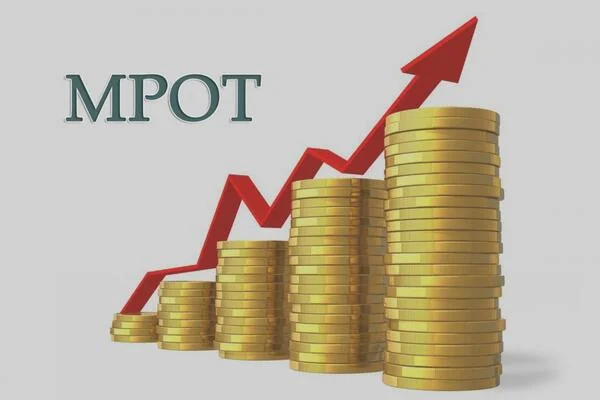 Минимальный размер оплаты труда на 2023 годС 1 января вступил в силу закон, устанавливающий минимальный размер оплаты труда (МРОТ) в 2023 году в сумме 16 242 рубля в месяц.
   МРОТ применяется для регулирования оплаты труда и определения размеров пособий по временной нетрудоспособности, по беременности и родам, а также для иных целей обязательного социального страхования.
            
 Право работника на получение заработной платы не ниже МРОТ гарантируется ТК РФ, в соответствии со ст. 133 ТК РФ МРОТ действует на территории всей страны и не может быть менее прожиточного минимума трудоспособного населения.

  Заработная плата работников в Приморском крае (при наличии соответствующего стажа работы) не может быть ниже 24 363 рублей 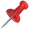 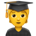 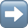 (16 242*1,5, где 1,2 - районный коэффициент, 1,3 - процентная надбавка за стаж работы в районах Крайнего севера и приравненных к ним местностям, в южных районах Восточной Сибири и Дальнего Востока).